INDICAÇÃO Nº 2403/2014Indica ao Poder Executivo Municipal proceda a instalação de lixeiras ao redor da Escola EMEI Professora Telma Laudisse d’Ávilla, no Bairro Jardim Laudissi, foto em anexo.Excelentíssimo Senhor Prefeito Municipal, Nos termos do Art. 108 do Regimento Interno desta Casa de Leis, dirijo-me a Vossa Excelência para indicar que, por intermédio do Setor competente, proceda a instalação de lixeiras ao redor da Escola EMEI Professora Telma Laudisse d’Ávilla, no Bairro Jardim Laudissi.Justificativa:Conforme visita realizada “in loco”, este vereador pôde constatar a existência de lixos espalhados por toda a extensão da escola, e que em época de chuvas este lixo entope bueiros, ocasionando  vários pontos de alagamento.Plenário “Dr. Tancredo Neves”, em 02 de Julho de 2014.Emerson Luis Grippe“Bebeto”-Vereador-Anexo: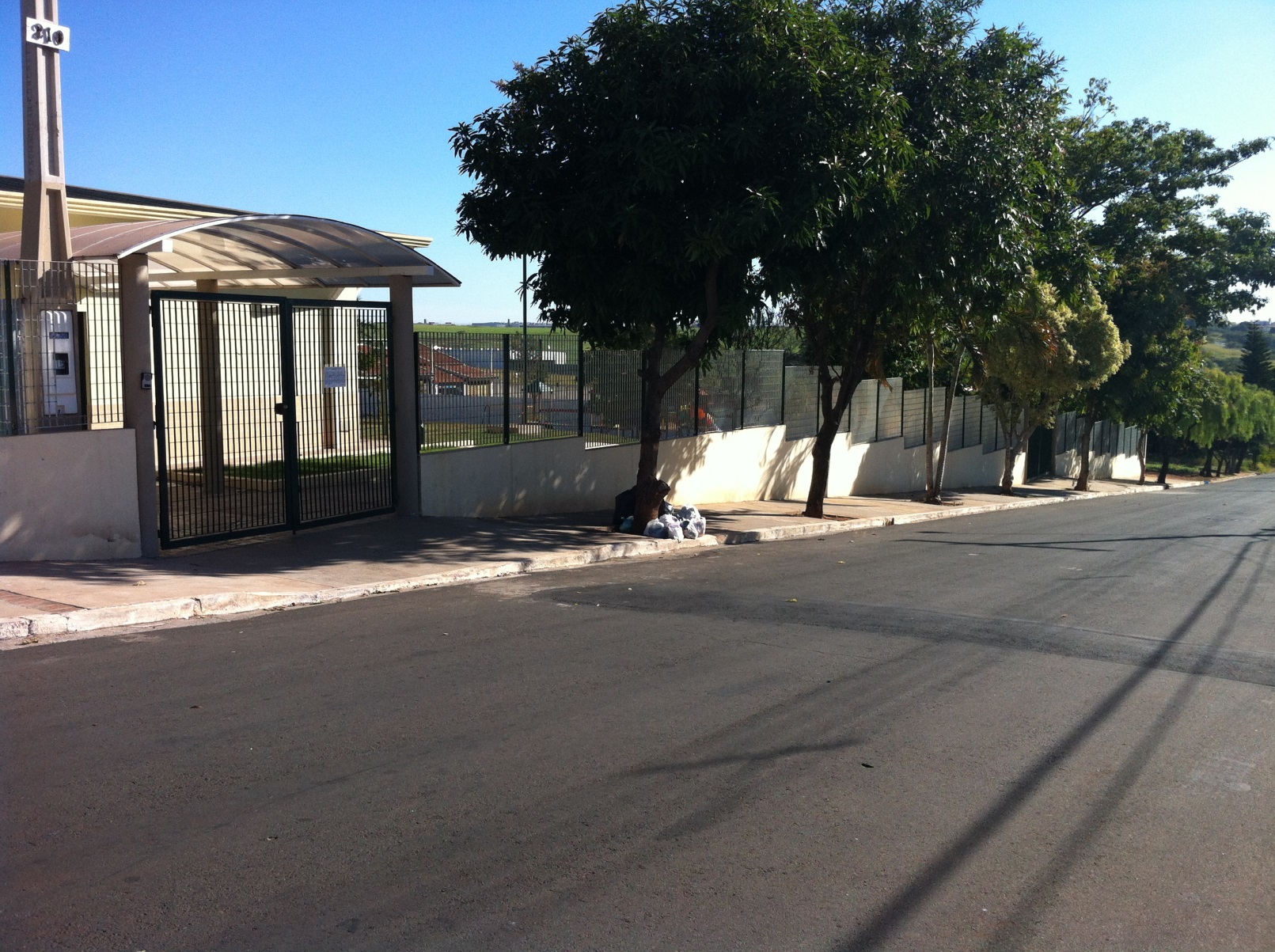 